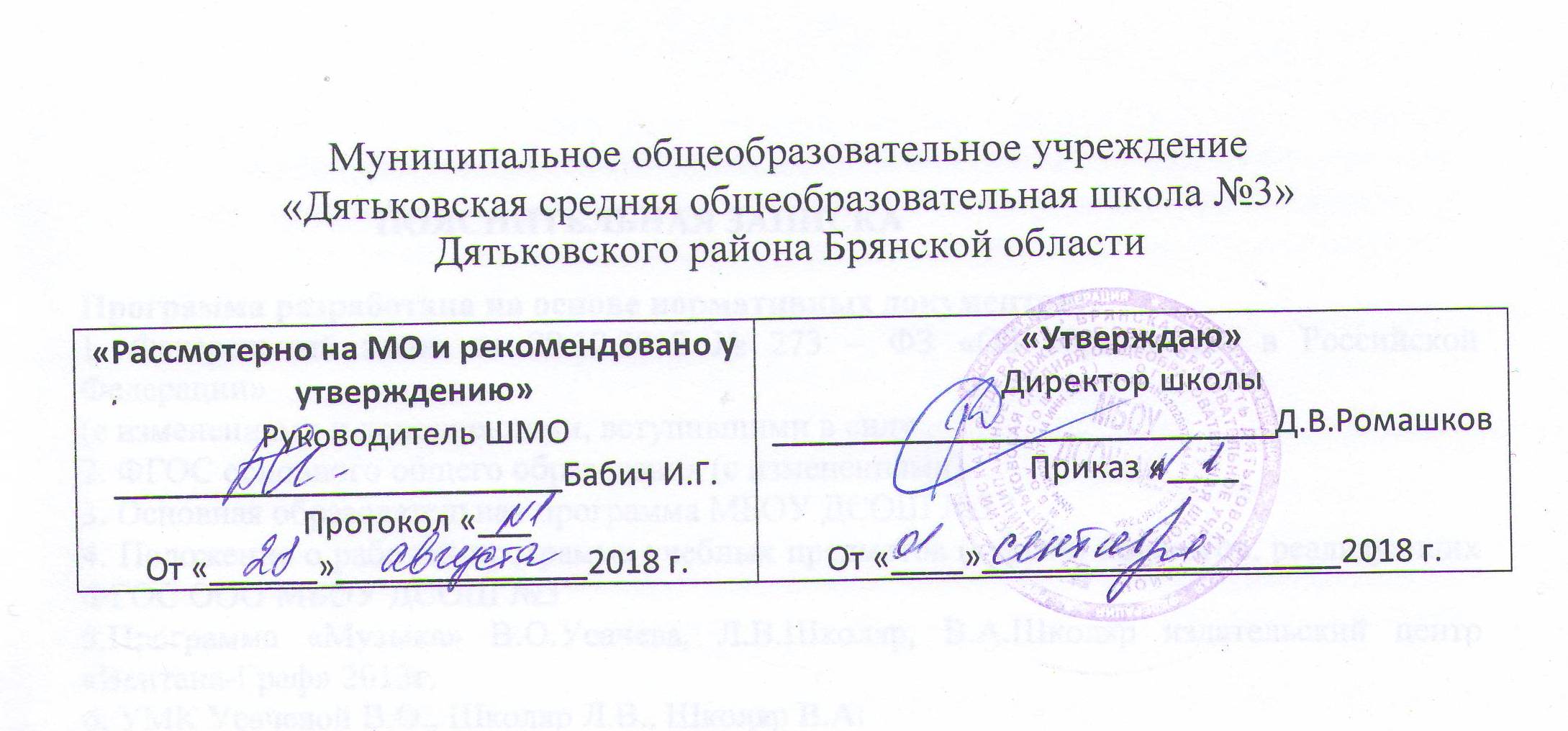 Рабочая программапо технологиидля 7 класса                                                                                                          Составитель:учитель технологии              Гришков А.Г.           Дятьково2018Планируемые результаты обучения.Личностные, метапредметные и предметные результаты.	Изучение технологии в основной школе обеспечивает достижение личностных, метапредметных и предметных результатов.Личностными результатами освоения учащимися основной школы курса «Технология» являются: • проявление познавательных интересов и активности в данной области предметной технологической деятельности; • выражение желания учиться и трудиться в промышленном производстве для удовлетворения текущих и перспективных потребностей; • развитие трудолюбия и ответственности за качество своей деятельности; • овладение установками, нормами и правилами научной организации умственного и физического труда; • самооценка умственных и физических способностей для труда в различных сферах с позиций будущей социализации и стратификации; • становление самоопределения в выбранной сфере будущей профессиональной деятельности; • планирование образовательной и профессиональной карьеры; • осознание необходимости общественно полезного труда как условия безопасной и эффективной социализации; • бережное отношение к природным и хозяйственным ресурсам; • готовность к рациональному ведению домашнего хозяйства; • проявление технико-технологического и экономического мышления при организации своей деятельности; • самооценка готовности к предпринимательской деятельности в сфере технического труда.Метапредметными результатами освоения выпускниками основной школы курса «Технология» являются: • алгоритмизированное планирование процесса познавательно-трудовой деятельности; • определение адекватных имеющимся организационным и материально-техническим условиям способов решения учебной или трудовой задачи на основе заданных алгоритмов; • комбинирование известных алгоритмов технического и технологического творчества в ситуациях, не предполагающих стандартного применения одного из них; • проявление инновационного подхода к решению учебных и практических задач в процессе моделирования изделия или технологического процесса; • поиск новых решений возникшей технической или организационной проблемы; • самостоятельная организация и выполнение различных творческих работ по созданию технических изделий; • виртуальное и натурное моделирование технических объектов и технологических процессов; • приведение примеров, подбор аргументов, формулирование выводов по обоснованию технико-технологического и организационного решения; отражение в устной или письменной форме результатов своей деятельности; • выявление потребностей, проектирование и создание объектов, имеющих потребительную стоимость; • выбор для решения познавательных и коммуникативных задач различных источников информации, включая энциклопедии, словари, интернет-ресурсы и другие базы данных; • использование дополнительной информации при проектировании и создании объектов, имеющих личностную или общественно значимую потребительную стоимость; •  согласование и координация совместной познавательно-трудовой деятельности с другими ее участниками; • объективное оценивание вклада своей познавательно-трудовой деятельности в решение общих задач коллектива; • оценивание своей познавательно-трудовой деятельности с точки зрения нравственных, правовых норм, эстетических ценностей по принятым в обществе и коллективе требованиям и принципам; • диагностика результатов познавательно-трудовой деятельности по принятым критериям и показателям; • обоснование путей и средств устранения ошибок или разрешения противоречий в выполняемых технологических процессах; • соблюдение норм и правил культуры труда в соответствии с технологической культурой производства; • соблюдение норм и правил безопасности познавательно-трудовой деятельности и созидательного труда.Предметными результатами освоения учащимися основной школы программы «Технология» являются: В познавательной сфере: • рациональное использование учебной и дополнительной технической и технологической информации для проектирования и создания объектов труда; • оценка технологических свойств сырья, материалов и областей их применения; • ориентация в имеющихся и возможных средствах и технологиях создания объектов труда; • владение алгоритмами и методами решения организационных и технико-технологических задач; • классификация видов и назначения методов получения и преобразования материалов, энергии, информации, объектов живой природы и социальной среды, а также соответствующих технологий промышленного производства; • распознавание видов, назначения материалов, инструментов и оборудования, применяемого в технологических процессах; • владение кодами и методами чтения и способами графического представления технической, технологической и инструктивной информации; • применение общенаучных знаний по предметам естественно-математического цикла в процессе подготовки и осуществления технологических процессов для обоснования и аргументации рациональности деятельности; • владение способами научной организации труда, формами деятельности, соответствующими культуре труда и технологической культуре производства; • применение элементов прикладной экономики при обосновании технологий и проектов. В трудовой сфере: • планирование технологического процесса и процесса труда; • подбор материалов с учетом характера объекта труда и технологии; • проведение необходимых опытов и исследований при подборе сырья, материалов и проектировании объекта труда; • подбор инструментов и оборудования с учетом требований технологии и материально-энергетических ресурсов; • проектирование последовательности операций и составление операционной карты работ; • выполнение технологических операций с соблюдением установленных норм, стандартов и ограничений; • соблюдение норм и правил безопасности труда, пожарной безопасности, правил санитарии и гигиены; • соблюдение трудовой и технологической дисциплины; • обоснование критериев и показателей качества промежуточных и конечных результатов труда; • выбор и использование кодов, средств и видов пред ставления технической и технологической информации и знаковых систем в соответствии с коммуникативной задачей, сферой и ситуацией общения; • подбор и применение инструментов, приборов и оборудования в технологических процессах с учетом областей их применения; • контроль промежуточных и конечных результатов труда по установленным критериям и показателям с использованием контрольных и измерительных инструментов; • выявление допущенных ошибок в процессе труда и обоснование способов их исправления; • документирование результатов труда и проектной деятельности; • расчет себестоимости продукта труда; • примерная экономическая оценка возможной прибыли с учетом сложившейся ситуации на рынке товаров и услуг. В мотивационной сфере: • оценивание своей способности и готовности к труду в конкретной предметной деятельности; • оценивание своей способности и готовности к пред принимательской деятельности; • выбор профиля технологической подготовки в старших классах полной средней школы или профессии в учреждениях начального профессионального или среднего специального обучения; • выраженная готовность к труду в сфере материального производства или сфере услуг; • согласование своих потребностей и требований с потребностями и требованиями других участников познавательно-трудовой деятельности; • осознание ответственности за качество результатов труда; • наличие экологической культуры при обосновании объекта труда и выполнении работ; • стремление к экономии и бережливости в расходовании времени, материалов, денежных средств и труда. В эстетической сфере: • дизайнерское проектирование изделия или рациональная эстетическая организация работ; • моделирование художественного оформления объекта труда и оптимальное планирование работ; • разработка варианта рекламы выполненного объекта или результатов труда; • эстетическое и рациональное оснащение рабочего места с учетом требований эргономики и научной организации труда; • рациональный выбор рабочего костюма и опрятное содержание рабочей одежды. В коммуникативной сфере: • формирование рабочей группы для выполнения проекта с учетом общности интересов и возможностей будущих членов трудового коллектива; • выбор знаковых систем и средств для кодирования и оформления информации в процессе коммуникации; • оформление коммуникационной и технологической документации с учетом требований действующих нормативов и стандартов; • публичная презентация и защита проекта изделия, продукта труда или услуги; • разработка вариантов рекламных образов, слоганов и лейблов; • потребительская оценка зрительного ряда действующей рекламы. В физиолого-психологической сфере: • развитие моторики и координации движений рук при работе с ручными инструментами и выполнении операций с помощью машин и механизмов; • достижение необходимой точности движений при выполнении различных технологических операций; • соблюдение требуемой величины усилия, прикладываемого к инструменту, с учетом технологических требований; • сочетание образного и логического мышления в процессеСодержание тем учебного курса.Технология изготовления  изделий с использованием сложных соединений.Основные теоретические сведения.Строение древесины. Характеристика основных пород древесины. Технологические и декоративные свойства древесины. Зависимость области применения  древесины от ее свойств. Правила сушки и хранения древесины. Профессии, связанные с созданием изделий из древесины и древесных материалов. Традиционные виды декоративно-прикладного творчества и народных промыслов России.Понятие о многодетальном изделии и его графическом изображении. Виды и способы соединений деталей в изделиях из древесины. Угловые, серединные и ящичные шиповые соединение, их элементы и конструктивные особенности. Графическое изображение соединений деталей на чертежах. Общие сведения о сборочных чертежах. Спецификация составных частей и материалов. Правила чтения сборочных чертежей.Современные технологические машины и электрифицированные инструменты.Практические работы.Выбор породы древесины, вида пиломатериалов и заготовок для изготовления изделия с учетом основных технологических и декоративных свойств, минимизации отходов.Анализ образца или изображения многодетального изделия: определение назначения,  количества и формы деталей изделия, определение их взаимного расположения, способов и видов соединения деталей изделия.Изготовление деталей изделия по чертежу с применением ручных инструментов и технологических машин. Соединение деталей изделия на шипах с использованием ручных инструментов и приспособлений: расчет количества и размеров шипов в зависимости от толщины деталей, разметка и запиливание шипов и проушин, долбление гнезд и проушин долотами, подгонка соединяемых деталей стамесками и напильниками; сборка шиповых соединений на клею. Сборка изделия. Защитная и декоративная отделка изделия. Визуальный и инструментальный контроль качества деталей. Выявление дефектов и их устранение. Соблюдение правил безопасности труда при работе ручными инструментами и на технологических машинах.Изготовление изделий декоративно-прикладного назначения с использованием технологий художественной обработки материалов.Технологии изготовления изделий с использованием точеных деталей (16 ч).Основные теоретические сведения.Металлы и сплавы, их механические свойства. Виды термообработки. Основные способы изменения свойств металлов и сплавов. Особенности изготовления изделий из пластмасс. Профессии, связанные с созданием изделий из металлов и пластмасс. Традиционные виды декоративно-прикладного творчества и народных промыслов России.Точность обработки и качество поверхности деталей. Основные сведения о  процессе резания на токарно-винторезном станке.Графическое изображение деталей цилиндрической формы. Представления о способах получения деталей цилиндрической формы. Конструктивные элементы деталей и их графическое изображение: отверстия, уступы, канавки, фаски. Основные сведения о видах проекций деталей на чертеже. Правила чтения чертежей.Виды соединений и их классификация. Резьбовое соединение и его конструктивные особенности. Типовые детали резьбовых соединений. Графическое изображение резьбовых соединений на чертежах. Общие сведения о сборочных чертежах. Спецификация составных частей и материалов. Правила чтения сборочных чертежей.Токарно-винторезный  станок: устройство, назначение, приемы работы. Современные технологические машины. Инструменты и приспособления для работы на токарном станке. Виды и назначение токарных резцов. Основные элементы токарного резца. Основные операции токарной обработки и особенности их выполнения: черновое и чистовое точение цилиндрических поверхностей; вытачивание конструктивных элементов. Контроль качества. Правила безопасности труда. Ручные инструменты и приспособления для нарезания резьбы на стержнях и в отверстиях, сборки изделия; их устройство и назначение. Метрическая резьба. Основные технологические операции изготовления резьбы на стержнях и отверстиях. Творческая, проектная деятельностьОсновные теоретические сведения.Эвристические методы поиска новых решений. Выбор тем проектов. Понятие о техническом задании. Этапы проектирования и конструирования. Государственные стандарты на типовые детали и документацию (ЕСКД и ЕСТД). Применение ЭВМ при проектировании. Методы определения себестоимости изделия. Основные виды проектной документации. Способы проведения презентации проектов. Тематическое  планирование  (70 ч.).№урокаТемаКол-во часовДата поплануДатафакт.1Технология обработки древесины.12Физико-механические свойства древесины.13Конструкционные материалы.14Конструкторская документация.15Технологическая документация.16Практическая работа.17Заточка деревообрабатывающих инструментов.18Настройка рубанков, фуганков, шерхебелей.19Отклонения и допуски к размерам деталей.110Практическая работа.111Соединение деталей шкантами, шурупами и нагелями.112Практическая работа.113Точение конических и фасонных деталей.114Практическая работа.115Художественное точение древесины.116Практическая работа.117Мозаика на изделиях из дерева.118Практическая работа.119Технология изготовления мозаичных наборов.120Практическая работа.121Изготовление рисунка.122Склеивание и отделка мозаичного набора.123Культура дома.124Основы технологии оклейки помещений обоями.125Культура дома.126Основы технологии молярных работ.127Культура дома.128Основы технологии плиточных работ.129Классификация сталей.130Термическая обработка сталей.131Черчение деталей.132Черчение деталей.133Изготовление на токарном станке.134Изготовление на токарном станке.135Назначение и устройство токарно-винторезного станка ТВ-6. 136Правила техники безопасности.137Виды и назначения токарных резцов.138Управление ТВ-6.139Приёмы работы на ТВ-6. 140Приёмы работы на ТВ-6.141Практическая работа.142Практическая работа.143Техническая документация для изготовления изделий на станках. 144Лабораторная работа.145Устройство настольного горизонтально-фрезерного станка. 146Техника безопасности при работе на станке.147Нарезание резьбы. 148Практическая работа.149Основные требования к проектированию изделий.150Основные требования к проектированию изделий.151Элементы конструирования. 152Алгоритм решения изобретательских задач.153Экономические расчёты при выполнении проекта. 154Самостоятельная работа.155Работа над проектом.156Работа над проектом.157Работа над проектом.158Работа над проектом.159Работа над проектом.160Работа над проектом.161Испытание объекта техники. 162Устранение ошибок и брака.163Оформление технического описания. 164Работа над оформлением.165Защита проекта.166Защита проекта.167Защита проекта.168Защита проекта.169Резерв170Резерв1